   IV созыв                                                                                                  LXVII  заседание          ҚАРАР                                                                                                РЕШЕНИЕО внесении изменений в решение Совета сельского поселения Семилетовский сельсовет муниципального района Дюртюлинский район Республики Башкортостан  от 11.08.2015г. №382 «Об утверждении Перечня должностей муниципальной службы в администрации сельского поселения Семилетовский сельсовет муниципального района Дюртюлинский район Республики Башкортостан, при назначении на которые граждане и при замещении которых муниципальные служащие  обязаны представлять сведения о своих доходах, расходах, об имуществе и обязательствах имущественного характера, а также сведения о доходах, расходах, об имуществе и обязательствах имущественного характера своих супруги (супруга) и несовершеннолетних детей и  Положения о порядке представления гражданами, претендующими на замещение должностей муниципальной службы в администрации сельского поселения Семилетовский сельсовет муниципального района Дюртюлинский район Республики Башкортостан, и муниципальными служащими, замещающими должности муниципальной службы в  администрации сельского поселения Семилетовский сельсовет муниципального района Дюртюлинский район Республики Башкортостан, сведений о доходах, расходах, об имуществе и обязательстваимущественного характера»  Рассмотрев протест Дюртюлинской межрайонной прокуратуры от 30.03.2023г. № 7-1-2023г., в  соответствии с Федеральным законом от 02.03.2007. № 25-ФЗ «О муниципальной службе в Российской Федерации», Федеральным законом от 25.12.2008. № 273-ФЗ «О противодействии коррупции», Федеральным законом от 03.12.2012. № 230-ФЗ «О контроле за соответствием расходов лиц, замещающих государственные должности, и иных лиц их доходам», Указом Президента Российской Федерации от 18.05.2009. № 559 «О предоставлении гражданами, претендующими на замещение должностей федеральной государственной службы, и федеральными государственными служащими сведений о доходах, об имуществе и обязательствах имущественного характера», Указом Президента Российской Федерации от 23.06.2014. № 460 «Об утверждении формы справки о доходах, расходах, об имуществе и обязательствах имущественного характера и внесении изменений в некоторые акты Президента Российской Федерации», законом Республики Башкортостан от 16.07.2007г. «О муниципальной службе в Республике Башкортостан», Указом Президента           Республики Башкортостан от 31.12.2009. № УП-729 «О предоставлении гражданами, претендующими на замещение должностей государственной гражданской службы Республики Башкортостан, и государственными гражданскими служащими Республики Башкортостан сведений о доходах, об имуществе и обязательствах имущественного характера», Указом Президента Республики Башкортостан от 24.08.2009. № УП-500 "Об утверждении перечня должностей государственной гражданской службы Республики Башкортостан, при замещении которых государственные гражданские служащие Республики Башкортостан обязаны представлять сведения о своих доходах, об имуществе и обязательствах имущественного характера, а также сведения о доходах, об имуществе и обязательствах имущественного характера своих супруги (супруга) и несовершеннолетних детей" и  руководствуясь ст. 35 Федерального закона от 06.10.2003. № 131-ФЗ «Об общих принципах организации местного самоуправления в Российской Федерации», Совет сельского поселения Семилетовский сельсовет муниципального района Дюртюлинский район Республики Башкортостан РЕШИЛ:     1. В приложение №2 решения Света сельского поселения Семилетовский сельсовет муниципального района Дюртюлинский район Республики Башкортостан от 11.08.2015г. №832«Об утверждении Перечня должностей муниципальной службы в администрации сельского поселения Семилетовский сельсовет муниципального района Дюртюлинский район Республики Башкортостан, при назначении на которые граждане и при замещении которых муниципальные служащие  обязаны представлять сведения о своих доходах, расходах, об имуществе и обязательствах имущественного характера, а также сведения о доходах, расходах, об имуществе и обязательствах имущественного характера своих супруги (супруга) и несовершеннолетних детей и  Положения о порядке представления гражданами, претендующими на замещение должностей муниципальной службы в администрации сельского поселения Семилетовский сельсовет муниципального района Дюртюлинский район Республики Башкортостан, и муниципальными служащими, замещающими должности муниципальной службы в  администрации сельского поселения Семилетовский сельсовет муниципального района Дюртюлинский район Республики Башкортостан, сведений о доходах, расходах, об имуществе и обязательства имущественного характера» (далее-Положение) внести следующие изменения:1.1. Подпункт «в» пункта  5 Положения изложить в следующей редакции:«в).  Муниципальный служащий, замещающий должность муниципальной службы, осуществление полномочий по которой влечет за собой обязанность представлять сведения о своих доходах, об имуществе и обязательствах имущественного характера, а также сведения о доходах, об имуществе и обязательствах имущественного характера своих супруги (супруга) и несовершеннолетних детей, включенную в соответствующий перечень, указанный в пункта настоящего Положения, обязан представлять сведения о своих расходах, а также о расходах своих супруги (супруга) и несовершеннолетних детей по каждой сделке по приобретению земельного участка, другого объекта недвижимости, транспортного средства, ценных бумаг (долей участия, паев в уставных (складочных) капиталах организаций), цифровых финансовых активов, цифровой валюты, совершенной им, его супругой (супругом) и (или) несовершеннолетними детьми в течение календарного года, предшествующего году представления сведений (далее - отчетный период), если общая сумма таких сделок превышает общий доход данного лица и его супруги (супруга) за три последних года, предшествующих отчетному периоду, и об источниках получения средств, за счет которых совершены эти сделки, в порядке и по форме, которые установлены для представления сведений о доходах, расходах, об имуществе и обязательствах имущественного характера государственными гражданскими служащими Республики Башкортостан.2. Настоящее решение обнародовать  на информационном стенде в здании администрации сельского поселения Семилетовский сельсовет муниципального района Дюртюлинский район  Республики Башкортостан по адресу: с. Семилетка, ул. Ленина, 10 и на официальном сайте   в сети «Интернет».3. Контроль за исполнением настоящего решения возложить на постоянную депутатскую комиссию по бюджету, налогам и вопросам муниципальной собственности (Председатель – Имаев Р.Р.)Глава сельского поселения                                                                              Р.Р.Имаевс. Семилетка17.04.2023г.№ 67/287Башқортостан  РеспубликаһыДүртөйлөрайоны муниципаль районының Семилетка  ауыл советы ауыл биләмәһе Советы 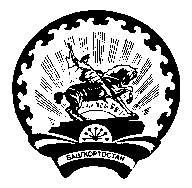 Совет сельского поселения Семилетовский сельсовет муниципального района Дюртюлинский район Республики Башкортостан 